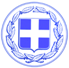 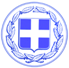                       Κως, 7 Νοεμβρίου 2016ΔΕΛΤΙΟ ΤΥΠΟΥΘΕΜΑ : ‘’Ξεκίνησε το έργο της διαμόρφωσης κόμβων και εγκατάστασης φωτεινών σηματοδοτών στη διασταύρωση Γρηγορίου Ε’ και Μακρυγιάννη’’Η Νέα Δημοτική Αρχή υλοποιεί, σταδιακά, ένα ευρύ πλέγμα παρεμβάσεων και έργων για το κυκλοφοριακό στην πόλη της Κω.Οι παρεμβάσεις και τα έργα στηρίζονται στην εφαρμογή της κυκλοφοριακής μελέτης για την πόλη της Κω και στοχεύουν στη βελτίωση της κυκλοφορίας και της καθημερινότητας των πολιτών αλλά και στην ασφάλεια πεζών και οδηγών.Αυτή τη στιγμή βρίσκεται σε εξέλιξη το έργο της διαμόρφωσης των κόμβων και της εγκατάστασης φωτεινών σηματοδοτών για την ρύθμιση κυκλοφορίας στην διασταύρωση των οδών- Μακρυγιάννη- Γρηγορίου Ε’.Οι εργασίες περιλαμβάνουν :-Εκσκαφές-Σκυροδέματα-Εργασίες ομβρίων-Ασφαλτικά-Πλακοστρώσεις-Σήμανση-Δίκτυα Η/Φ και-Τοποθέτηση φωτεινής σηματοδότησης.Το έργο αυτό είχε ενταχθεί στο ΕΣΠΑ την προηγούμενη περίοδο της δημοτικής Κυρίτση και το απένταξε η δημοτική του ΟΡΑΜΑΤΟΣ, ενώ είχαν ξεκινήσει οι εργασίες με αποτέλεσμα να χαθούν πόροι από το δήμο μας.Έτσι σήμερα το έργο χρηματοδοτείται από ίδιους πόρους του Δήμου και αναμένεται να έχει ολοκληρωθεί στις αρχές Φεβρουαρίου.Έχουν ήδη ολοκληρωθεί η υποδομή για τη φωτεινή σηματοδότηση και τον ηλεκτροφωτισμό αλλά και η διαμόρφωση του δρόμου με καθαίρεση τμήματος της αρτάνας για να μεγαλώσει το πεζοδρόμιο.Είναι σε εξέλιξη οι εργασίες για την κατασκευή δικτύου ομβρίων και την κατασκευή νέων κρασπεδορείθρων και τις επόμενες ημέρες θα ξεκινήσουν τα έργα για την σκυροδέτηση κρασπεδορείθρων, τις πλακοστρώσεις, τις ασφαλτοστρώσεις, την διαγράμμιση, τον ηλεκτροφωτισμό και την ενεργοποίηση των φωτεινών σηματοδοτών.Η Κως προχωρά μπροστά με έργα.Γραφείο Τύπου Δήμου Κω